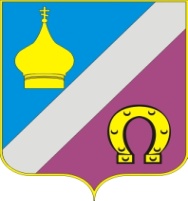 РОСТОВСКАЯ ОБЛАСТЬМУНИЦИПАЛЬНОЕ ОБРАЗОВАНИЕ«НИКОЛАЕВСКОЕ СЕЛЬСКОЕ ПОСЕЛЕНИЕ»СОБРАНИЕ ДЕПУТАТОВ НИКОЛАЕВСКОГО СЕЛЬСКОГО ПОСЕЛЕНИЯРЕШЕНИЕО проекте решения Собрания депутатов Николаевского сельского поселения «О внесении изменений в  Устав муниципального образования «Николаевское сельское поселение»          В соответствии со статьей 44 Федерального закона от 6 октября 2003 года № 131-ФЗ «Об общих принципах организации местного самоуправления в Российской Федерации», руководствуясь статьей 24 Устава муниципального образования «Николаевское сельское поселение», принятого Решением Собрания депутатов Николаевского сельского поселения от 05.09.2016 № 163 (ред. от 13.12.2021), в целях приведения Устава муниципального образования «Николаевское сельское поселение» в соответствие с федеральным и областным законодательством, Собрание депутатов Николаевского сельского поселенияРЕШИЛО:Принять  за основу проект решения «О внесении изменений в Устав муниципального образования «Николаевское сельское поселение» согласно приложению к данному решению. 2. Настоящее решение вступает в силу со дня его официального опубликования (обнародования).3. Контроль за выполнением настоящего решения возложить на постоянную комиссию Собрания депутатов Николаевского сельского поселения по вопросам местного самоуправления, связям с общественными организациями, социальной и молодежной политике, торговле, бытового обслуживания, охраны общественного порядка (председатель комиссии – Дубинин В.В.).Председатель Собрания депутатов-Глава Николаевского сельского поселения                             И. Э. Стуканьс. Николаевка10.11.2022г. № 40Приложение к Решению Собрания депутатов Николаевского сельского поселения от 10.11.2022г. № 40ПРОЕКТРОСТОВСКАЯ ОБЛАСТЬМУНИЦИПАЛЬНОЕ ОБРАЗОВАНИЕ«НИКОЛАЕВСКОЕ СЕЛЬСКОЕ ПОСЕЛЕНИЕ»СОБРАНИЕ ДЕПУТАТОВ НИКОЛАЕВСКОГО СЕЛЬСКОГО ПОСЕЛЕНИЯРЕШЕНИЕ«О внесении изменений в Устав муниципального образования «Николаевское сельское поселение»В соответствии со статьей 44 Федерального закона от 6 октября 2003 года № 131-ФЗ «Об общих принципах организации местного самоуправления в Российской Федерации», руководствуясь статьей 24 Устава муниципального образования «Николаевское сельское поселение», принятого решением Собрания депутатов Николаевского сельского поселения от 05.09.2016 № 163 (ред. от 13.12.2021), Собрание депутатов Николаевского сельского поселенияРЕШИЛО:1. Внести в Устав муниципального образования «Николаевское сельское поселение», принятый решением Собрания депутатов Николаевского сельского поселения от 05.09.2016 № 163 (в редакции решений Собрания депутатов Николаевского сельского поселения от 27.04.2017 № 46, от 09.04.2018 № 112, от 29.03.2019 № 149, от 30.03.2020 № 188, от 16.04.2021 № 224, от 13.12.2021 № 20), следующие изменения:1.1.в подпункте 36 пункта 1 статьи 2 слова «, проведение открытого аукциона на право заключить договор о создании искусственного земельного участка» исключить;1.2.в подпункте 35 пункта 1 статьи 33слова «, организует проведение открытого аукциона на право заключить договор о создании искусственного земельного участка» исключить;1.3.абзац первый пункта 8 статьи 35изложить в следующей редакции:«8. Председатель Собрания депутатов – глава Николаевского сельского поселения не может быть депутатом Государственной Думы Федерального Собрания Российской Федерации, сенатором Российской Федерации, депутатом законодательных (представительных) органов государственной власти субъектов Российской Федерации, занимать иные государственные должности Российской Федерации, государственные должности субъектов Российской Федерации, а также должности государственной гражданской службы и должности муниципальной службы, если иное не предусмотрено федеральными законами.».2.Настоящее решение вступает в силу со дня его официального обнародования, произведенного после его государственной регистрации.Председатель Собрания депутатов-	Глава Николаевского сельского поселения                                   И.Э. Стуканьс. Николаевка«___» ____________2022 года№ ____Принято   Собранием    депутатов10 ноября 2022 годаПринятоСобранием депутатов«___»__________ 2022 года